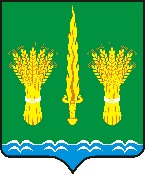 РОССИЙСКАЯ  ФЕДЕРАЦИЯОРЛОВСКАЯ ОБЛАСТЬАДМИНИСТРАЦИЯ  Малоархангельского района РАСПОРЯЖЕНИЕ                 от    08 апреля  2021 года   № 135                              г. МалоархангельскО включении земельных участков в перечень муниципальногоимущества, предназначенного для предоставленияего во владение и (или) пользование на долгосрочной основесубъектам малого и среднего предпринимательства и организациям, образующим инфраструктуру поддержки субъектов малого и среднего предпринимательства.  В соответствии с Гражданским кодексом Российской Федерации, с Федеральными законами от 24.07.2007 №209-ФЗ «О развитии малого и среднего предпринимательства в Российской Федерации», от 22.07.2008 №159-ФЗ «Об особенностях отчуждения недвижимого имущества, находящегося в государственной собственности субъектов Российской Федерации или в муниципальной собственности и арендуемого субъектами малого и среднего предпринимательства, и о внесении изменений в отдельные законодательные акты Российской Федерации», от 26.07.2006 №135-ФЗ «О защите конкуренции», Положением «Об имущественной поддержке субъектов малого и среднего предпринимательства в Малоархангельском районе», утвержденным решением Малоархангельского районного Совета народных депутатов от 19.12.2013 №29/214-РС (с последующими изменениями и дополнениями):1. Включить земельные участки в перечень муниципального имущества, предназначенного для предоставления его во владение и (или) пользование на долгосрочной основе субъектам малого и среднего предпринимательства и организациям, образующим инфраструктуру поддержки субъектов малого и среднего предпринимательства (далее – Перечень) согласно приложению 1.               2. Утвердить обновленный Перечень согласно приложению 2.  3. Отделу по управлению муниципальным имуществом и землеустройству администрации Малоархангельского района (Коклевская Е.В.) в течение трех рабочих дней с даты принятия настоящего распоряжения обеспечить размещение обновленного Перечня на официальном сайте администрации Малоархангельского района в сети «Интернет» и в течение десяти рабочих дней обеспечить опубликование обновленного Перечня в газете Малоархангельского района «Звезда».4. Контроль за исполнением настоящего распоряжения возложить на заместителя главы администрации Малоархангельского района Кузину Н.Л.              Временно исполняющий обязанности               Главы Малоархангельского района                                              П.В. МатвейчукПриложение 1  к распоряжению администрацииМалоархангельского районаот 8 апреля 2021 г. № 135Земельные участки, подлежащие включению в переченьмуниципального имущества, предназначенного для предоставления его во владение и (или) пользование на долгосрочной основе субъектам малого и среднего предпринимательства и организациям, образующим инфраструктуру поддержки субъектов малого и среднего предпринимательстваПриложение 2  к распоряжению администрацииМалоархангельского районаОт 8 апреля 2021 г. № 135Переченьмуниципального имущества, предназначенного для предоставления его во владение и (или) пользование на долгосрочной основе субъектам малого и среднего предпринимательства и организациям, образующим инфраструктуру поддержки субъектов малого и среднего предпринимательства№ п/пХарактеристика земельного участка, кадастровый номер Адрес местоположенияобъекта имуществаПлощадь объекта кв.м.№ п/пХарактеристика земельного участка, кадастровый номер Адрес местоположенияобъекта имуществаПлощадь объекта кв.м.1Земельный участок из категории земель - земли населенных пунктов, разрешенное использование - для осуществления крестьянским (фермерским) хозяйством его деятельности57:17:0910101:159Российская Федерация, Орловская обл., Малоархангельский р-н, Луковское с/п, д. Знаменка114924 кв.м № п/пНаименование объекта имущества, Адрес местоположенияобъекта имуществаПлощадь объекта кв.м. (для недвижимого имущества)Сведения о предоставлении объекта в аренду субъектам малого и среднего предпринимательства Сведения о предоставлении объекта в аренду субъектам малого и среднего предпринимательства № п/пНаименование объекта имущества, Адрес местоположенияобъекта имуществаПлощадь объекта кв.м. (для недвижимого имущества)Дата, номер, срок действия соответствующего договораНаименование субъекта малого и среднего предпринимательства1Легостаевский фельдшерско-акушерский пунктОрловская обл., Малоархангельский р-он, д. 1-е Коротеево20,7 --2Фельдшерско-акушерский пунктОрловская обл., Малоархангельский р-он, д. Костино24,9--3Здание школыОрловская обл., Малоархангельский р-он, д. Коротеево Первое43,9--4Нежилое помещениеОрловская область, Малоархангельский район, с. Гнилая Плота, ул. Школьная, д.18, пом.1116,3--5автобус ПАЗ – 32053-70регистрационный знак В 876 СЕ 57 RUS, модель, № двигателя 523400, 71013491, кузов № Х1М3205ЕХ70005352, цвет кузова желтый, 2007 год выпуска---6Здание (нежилое здание, гараж -двое ворот)Орловская область, р-н Малоархангельский, г Малоархангельск, ул Карла Маркса, д 7349,4--7Здание (нежилое здание, школа №3)Орловская область, р-н Малоархангельский, д. Вторая Ивань137,2--8Земельный участок из категории земель - земли сельскохозяйственного назначения, разрешенное использование - для осуществления крестьянским (фермерским) хозяйством его деятельности57:17:0020201:141Российская Федерация, Орловская область, Малоархангельский район, Ленинское с/п, вблизи д. Петровка20000 кв.м26.02.2021 г№ 26 срок аренды 3 годаИП глава К(Ф)Х9Земельный участок из категории земель - земли населенных пунктов, разрешенное использование - для осуществления крестьянским (фермерским) хозяйством его деятельности57:17:0060101:174Российская Федерация, Орловская область, Малоархангельский район, Ленинское с/п, д. Петровка24354 кв.м26.02.2021 г№ 25 срок аренды 3 годаИП глава К(Ф)Х10Земельный участок из категории земель - земли населенных пунктов, разрешенное использование - для осуществления крестьянским (фермерским) хозяйством его деятельности57:17:0910101:157Российская Федерация, Орловская обл., Малоархангельский р-н, Луковское с/п, д. Знаменка78550 кв.м 11.03.2021 г№ 32 срок аренды 3 годаИП глава К(Ф)Х11Земельный участок из категории земель - земли сельскохозяйственного назначения, разрешенное использование - для осуществления крестьянским (фермерским) хозяйством его деятельности57:17:0020201:273Российская Федерация, Орловская обл., Малоархангельский р-н, Ленинское с/п, вблизи д. Петровка85295 кв.м15.03.2021 г№ 35 срок аренды 3 годаИП глава К(Ф)Х12Земельный участок из категории земель - земли населенных пунктов, разрешенное использование - для осуществления крестьянским (фермерским) хозяйством его деятельности57:17:0060101:359Российская Федерация, Орловская обл., Малоархангельский р-н, Ленинское с/п, д. Петровка130650 кв.м.15.03.2021 г№ 34 срок аренды 3 годаИП глава К(Ф)Х13Земельный участок из категории земель - земли населенных пунктов, разрешенное использование - для осуществления крестьянским (фермерским) хозяйством его деятельности57:17:0910101:158Российская Федерация, Орловская обл., Малоархангельский р-н, Луковское с/п, д. Знаменка46402 кв.м --14Земельный участок из категории земель - земли населенных пунктов, разрешенное использование - для осуществления крестьянским (фермерским) хозяйством его деятельности57:17:0810101:199Российская Федерация, Орловская обл., Малоархангельский р-н, Ленинское с/п, вблизи д. Кузнечик Второй16675 кв.м--15Земельный участок из категории земель - земли населенных пунктов, разрешенное использование - для осуществления крестьянским (фермерским) хозяйством его деятельности57:17:0910101:159Российская Федерация, Орловская обл., Малоархангельский р-н, Луковское с/п, д. Знаменка114924 кв.м 